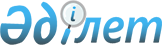 О внесении изменений в решение очередной третьей сессии маслихата города Актобе от 19 декабря 2007 года N 28 "Об утверждении Правил благоустройства, санитарной очистки, организации уборки и обеспечения чистоты на территории города Актобе"
					
			Утративший силу
			
			
		
					Решение очередной седьмой сессии маслихата города Актобе Актюбинской области от 17 июня 2008 года N 73. Зарегистрировано в Управлении юстиции города Актобе Актюбинской области 11 июля 2008 года за N 3-1-94. Утратило силу решением маслихата города Актобе Актюбинской области от 10 августа 2012 года № 63      Сноска. Утратило силу решением маслихата города Актобе Актюбинской области от 10.08.2012 № 63.      

В соответствии со статьями 6 и 7 Закона Республики Казахстан от 23 января 2001 года N 148 "О местном государственном управлении в Республике Казахстан", статьи 28 Закона Республики Казахстан от 24 марта 1998 года N 213 "О нормативных правовых актах" и на основании протеста Актюбинской природоохранной прокуратуры от 31 марта 2008 года N 10д-102 на решение очередной третьей сессии маслихата города Актобе от 19 декабря 2007 года N 28 "Об утверждении Правил благоустройства, санитарной очистки, организации уборки и обеспечения чистоты на территории города Актобе" маслихат города Актобе РЕШИЛ : 

      1. Внести в решение очередной третьей сессии маслихата города Актобе от 19 декабря 2007 года N 28 "Об утверждении Правил благоустройства, санитарной очистки, организации уборки и обеспечения чистоты на территории города Актобе", зарегистрированное в управлении юстиции города Актобе 25 января 2008 года за N 3-1-83 следующие изменения: 

      1) изложить название решения и Правил в новой редакции: "Правила благоустройства на территории города Актобе"; 

      2) исключить в пункте 1 решения и в пункте 1 Правил слова "санитарная очистка, санитарного содержания, организации уборки и обеспечения чистоты"; 

      3) пункт 18 изложить в новой редакции: "очистка территории - комплекс мероприятий, целью которых является сбор, удаление и обезвреживание отбросов (отходов), образующихся в населенном пункте в результате жизнедеятельности населения"; 

      4) исключить следующие пункты: 50, 73, 80; 

      5) исключить в пункте 62 слова "самостоятельно, либо"; 

      6) исключить в пункте 72 слова "самими предприятиями, учреждениями и физическими лицами", "либо"; 

      7) пункт 81 изложить в новой редакции: "размещение площадок по установке контейнеров для сбора мусора и отходов согласовывается с органами государственного санитарно-эпидемиологического надзора, кооперативами собственников квартир, а также коммунальными службами"; 

      8) исключить в пункте 86 слова "урны устанавливаются на расстоянии не более чем на 40 метров одна от другой в местах массового посещения населения; во дворах, в парках, на площадях и других территориях на расстоянии не более чем на - 100 метров";

      9) исключить в пункте 99 слова "либо осуществляет вывоз самостоятельно".

      2. Настоящее решение вводится в действие по истечении десяти календарных дней после первого официального опубликования.       Председатель сессии                        А. Айтжанов       Секретарь маслихата                        С. Шинтасова 
					© 2012. РГП на ПХВ «Институт законодательства и правовой информации Республики Казахстан» Министерства юстиции Республики Казахстан
				